KAIST 학부 총학생회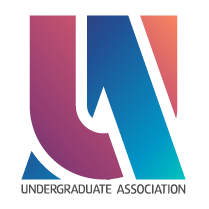 2022.12.25제 출 문학부 총학생회장 귀하:본 계획서를 전기및전자공학부의 23년도 1분기 사업계획서로 제출합니다.2022년 12월 25일23년도 1분기에는 사업을 진행하지 않고, 23년도 상반기의 사업들을 계획하고 준비할 예정입니다.1. 운영위원 명단2. 집행위원 명단3. 비고 사항전기및전자공학부 학생회 운영위원회는 23년도 1분기에 다음과 같은 활동을 진행할 예정입니다.1. 2월에 전기및전자공학부 22학번 과대표단 선거 및 집행부원을 진행할 예정입니다.2. 22년도 가을학기에 진행되었던 전자과 워크샵을 23년도에는 봄학기로 옮기고, 워크샵 진행을 위한 답사를 운영위원회 차원에서 진행할 예정입니다.3. 전기및전자공학부 학생회 겨울 LT를 기획하고 준비할 것입니다..이와 같은 활동뿐만 아니라 매주 회의를 통해 집행부원들의 학생회 업무 및 회의 관리를 운영위원회 차원에서 진행할 것입니다.1. 국서/TF 구조1) 기획부(1) 활동 요약: 사업 기획에 주체적으로 참여하여 사업들의 기획안 작성(2) 국서/TF원 명단: 박연재, 길다현, 이서진, 이진영, 정범수2) 소통부(1) 활동 요약: 학과 내 소통 활성화를 담당하여 전자과 sns계정과 전자과 공식 톡방 담당, fEEdback 사업 담당(2) 국서/TF원 명단: 이효린, 공호영, 조은규, 정진영, 최서강(3) 사업명: fEEdback3) 총무부    (1) 활동 요약 : 각종 회계업무 담당    (2) 부서원 명단 : 김영서, 윤승환, 정찬희  4) 국제부    (1) 활동 요약 : 각종 공지 번역 및 외국인 학생들과의 소통 담당    (2) 부서원 명단 : 이동현, 이재준, 윤채원  5) 미디부    (1) 활동 요약 : 카드뉴스, 동영상 등의 자료 제작    (2) 부서원 명단 : 조형진, 문수2. 조직도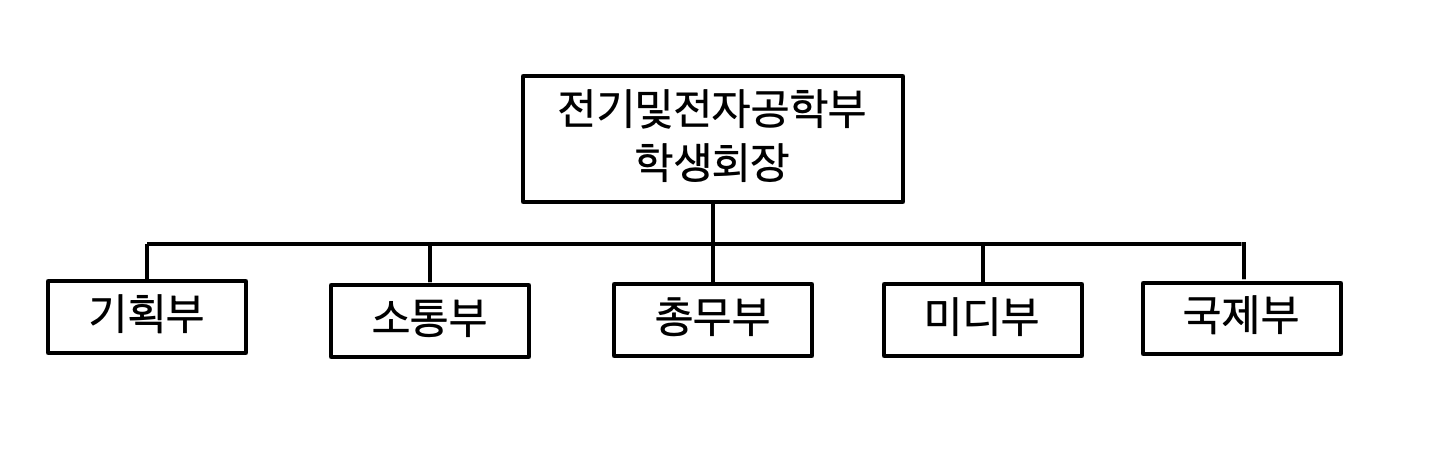 전기및전자공학부 23년도 1분기 사업계획서기구명전기및전자공학부직위/이름전기및전자공학부 
21과대표/홍의상서명담당자기구장서명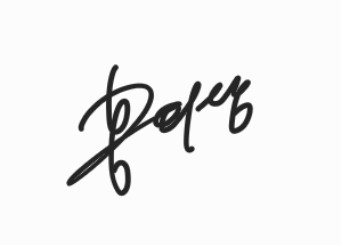 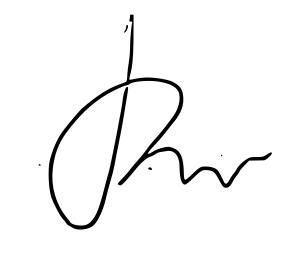 Ⅰ. 사업 개요사업번호사업명사업기간담당자Ⅱ. 사업별 계획Ⅲ. 학부∙학과 학생회 운영계획1위원 명단이름학번직책근거 규정홍의상20210699차기 학생회장, 21과대표전기및전자공학부 학생회칙 제 21조이효린20210542소통부장, 21부과대표전기및전자공학부 학생회칙 제 21조박연재20210244기획부장, 21부과대표전기및전자공학부 학생회칙 제 21조김영서20210123총무부장, 21부과대표전기및전자공학부학생회칙 제 21조이름학번소속 부서직책홍의상20210699없음차기 학생회장 /21 과대표박연재20210244기획부기획부장 /21 부과대표길다현20210046기획부기획부원이서진20210458기획부기획부원이진영20210518기획부기획부원정범수20210577기획부기획부원이효린20210542소통부소통부장 /21 부과대표공호영20210028소통부소통부원조은규20210613소통부소통부원정진영20210598소통부소통부원최서강20210643소통부소통부원김영서20210123총무부총무부장 /21 부과대표윤승환20210418총무부총무부원정찬희20210600총무부총무부원이동현20210450국제부국제부원이재준20210493국제부국제부원윤채원20210426국제부국제부원조형진20210620미디부미디부원문수20210216미디부미디부원2운영위원회 운영계획3집행위원회 운영계획